9th International Conference on Nutrition 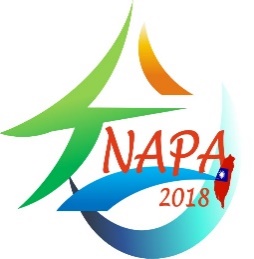 and Physical Activity (NAPA2018)December 17-19, 2018 Hotel National, Taichung, Taiwan           Abstract submission deadline Oct 15, 2018Abstract FormTitle:1st Author1,*, 2nd Author2, 3rd Author3, …..1  1st author's affiliation, address incl. country code; 2 2nd author's affiliation, address, incl. country code; ….*Corresponding author's E-mail address: …..ABSTRACTThe word counts for the abstract is not more than 200 with Times New Roman font (size 12)Keywords:Keyword1, keyword2, …. (3-5 keywords)Note: 	Please underline the presenting author, andchoice you would like to attend and present (□ Oral or □ Poster).Filled in abstract form should be emailed to biochemkamesh@gmail.com or Napataiwan2018@gmail.com (before Oct 15th 2018).